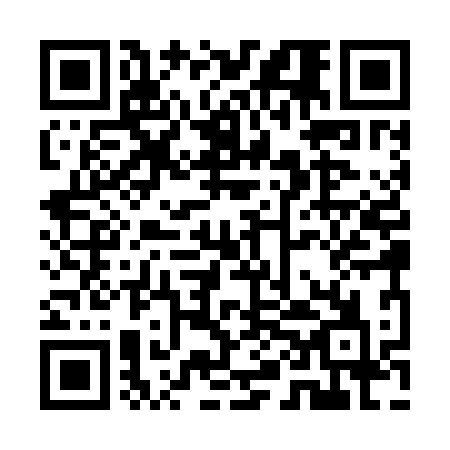 Ramadan times for Allen Mill, Georgia, USAMon 11 Mar 2024 - Wed 10 Apr 2024High Latitude Method: Angle Based RulePrayer Calculation Method: Islamic Society of North AmericaAsar Calculation Method: ShafiPrayer times provided by https://www.salahtimes.comDateDayFajrSuhurSunriseDhuhrAsrIftarMaghribIsha11Mon6:406:407:471:425:057:387:388:4512Tue6:386:387:461:425:057:397:398:4613Wed6:376:377:451:425:057:397:398:4714Thu6:366:367:431:415:067:407:408:4815Fri6:346:347:421:415:067:417:418:4916Sat6:336:337:411:415:067:417:418:4917Sun6:326:327:391:415:077:427:428:5018Mon6:306:307:381:405:077:437:438:5119Tue6:296:297:371:405:077:447:448:5220Wed6:276:277:351:405:077:447:448:5221Thu6:266:267:341:395:077:457:458:5322Fri6:256:257:331:395:087:467:468:5423Sat6:236:237:311:395:087:477:478:5524Sun6:226:227:301:385:087:477:478:5625Mon6:206:207:291:385:087:487:488:5626Tue6:196:197:271:385:087:497:498:5727Wed6:186:187:261:385:097:507:508:5828Thu6:166:167:251:375:097:507:508:5929Fri6:156:157:231:375:097:517:519:0030Sat6:136:137:221:375:097:527:529:0131Sun6:126:127:211:365:097:527:529:011Mon6:116:117:201:365:097:537:539:022Tue6:096:097:181:365:097:547:549:033Wed6:086:087:171:355:097:557:559:044Thu6:066:067:161:355:107:557:559:055Fri6:056:057:141:355:107:567:569:066Sat6:036:037:131:355:107:577:579:067Sun6:026:027:121:345:107:577:579:078Mon6:016:017:101:345:107:587:589:089Tue5:595:597:091:345:107:597:599:0910Wed5:585:587:081:345:108:008:009:10